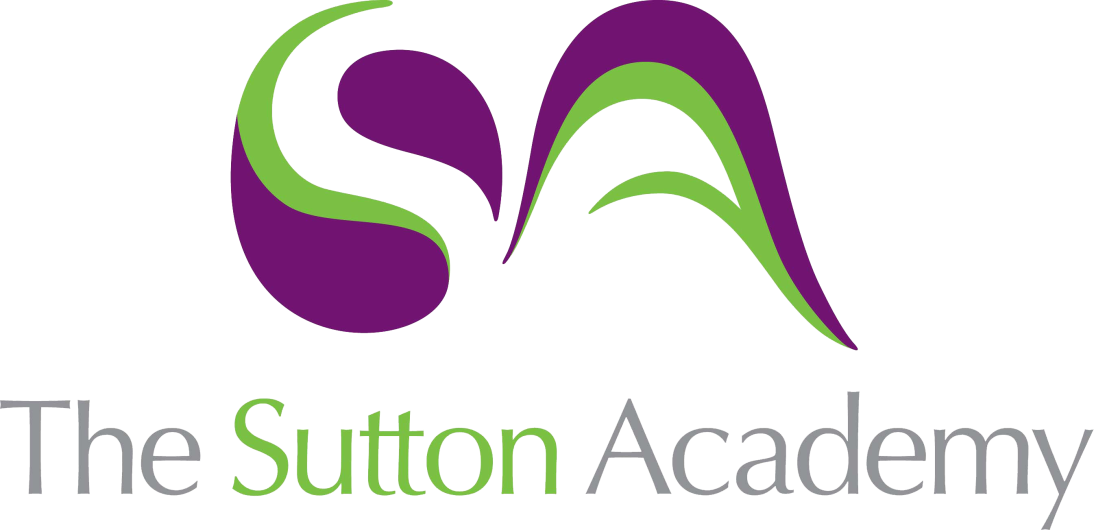 Knowledge Rich Curriculum Plan Y10 Unit 1Las vacaciones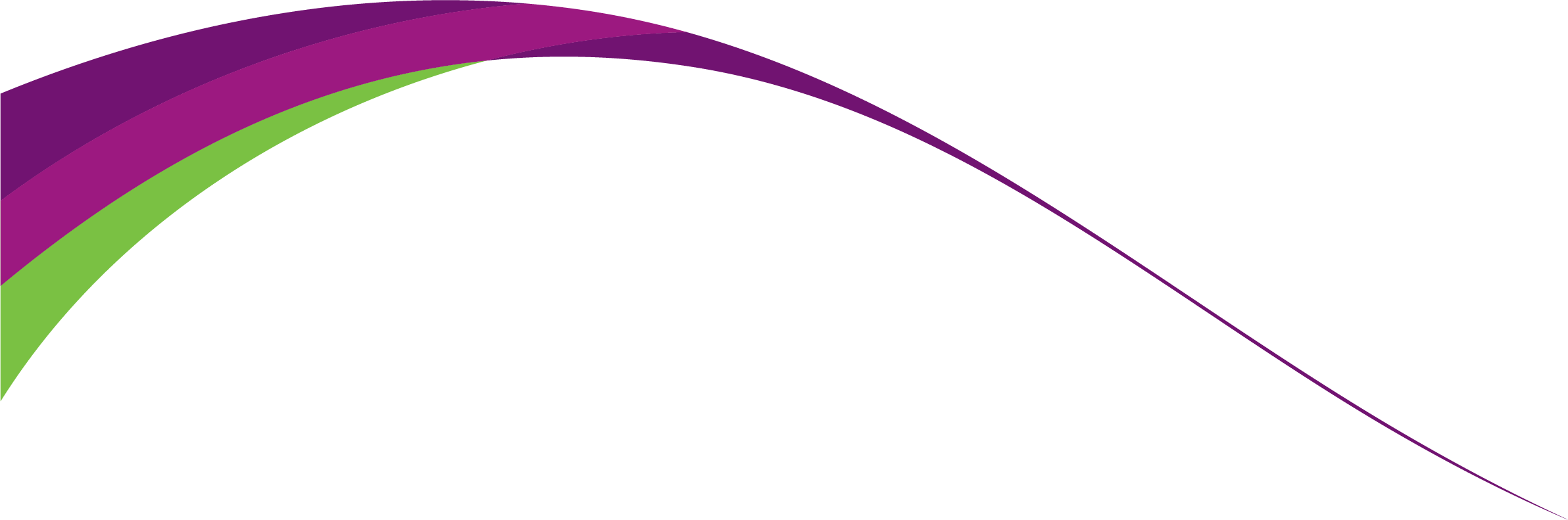 Lesson/Learning Sequence Intended Knowledge:Students will know that…Tiered Vocabulary Prior Knowledge:In order to know this students, need to already know that…Assessment Lesson 1: El transporte – comparatives and superlatives Students will know 9 modes of transport – see KOStudents will know how to use voy / vamos to say I go / we goStudents will know how to use comparatives and superlatives:más + adjective (+ que) = more + adjective + thanmenos + adjectve (+ que) = les + adjective + thanComparativeSuperlativeStudents need to already know how there is a variety of forms of transport you can use to go on holidayStudents need to already know how to use adjectival agreementStudents need to already know a range of adjectives (see previous curriculum map)MWB tasksTranslation tasksLesson 2: Transport positives and negatives Students will know that viajo = I travel and viajamos = we travelStudents will know 9 advantages of using different forms of transport – see KOStudents will know that polluting means it damages the environmentStudents will know that practical means it is effective in real lifeStudents will know that punctual means on timeStudents will know 8 disadvantages of using different forms of transportPunctualPolluteDesertedDisorientedInterrogateStudents need to already know the different forms of transport from lesson 1Students need to already know how to use adjectival agreementStudents need to already know a range of adjectives (see previous curriculum map)Students need to already know how to use ir and viajar to talk about how they travelListening taskMWB tasksWriting taskLesson 3: La foto + opinions Students will know what to expect in the photo card section of an oral exam - describing a photo, then answering 2 pre-prepared questions, followed by 2 unseen questionsStudents will know how to use hay (there is/are) to describe a photoStudents will know how to use PALM(S) to describe a photoP = peopleA = actionL = locationM = mood(S) = season (describe the weather)Students need to already know opinion phrases from KS3Students need to already know higher level reasons from KS3Whole Class Feedback – Speaking taskLesson 4: Los países Students will know how to say 11 countries – see KOStereotypePatron saintEfficientStudents need to already know a range (see above) of different countries around the world in EnglishMWB taskLesson 5: Para y pensar TBC Lesson 6: Las actividades Students will know how to say 14 different holiday activities in the present tense – see KOWindsurfing Students need to already know a range of different verbs in the 'I' form, present tense form KS3Translation taskLesson 7: Se puedeStudents will know how to use se puede + infinitive (you can... something)InfinitiveMonumentLandscapeSubtropicalStudents need to already know a range of infinitives (see previous curriculum map)MWB tasksLesson 8: En el hotelStudents will know how to use the following adjectives:acogedor = welcominganimado = livelylujoso = luxuriousStudents will know how to use 5 nouns for describing what there is in a hotel – see KOStudents will know that a sauna is a hot-air / steam bath for cleaning and refreshing the body Students will know that hay = there is/are and tiene = it hasAccommodationFacility Students need to already know a range of accommodation (see previous curriculum map)Students need to already know a range of adjectives (see previous curriculum map)MWB tasksWriting taskLesson 9: A escribir Students will know the structure of the writing assessment at GSCEFoundation - describe a photo, 40 word question, 5 sentences to translate, 90 word questionHigher - 90 word question, 150 word question, paragraph translationStudents will know how to structure an answer to a 90 word GCSE questionStudents will know how there are 4 bullet points to cover for a 90 word questionStudents will know to use at least 3 tenses for a 90 word questionStudents need to already know a range of holiday vocabulary (see previous lessons on this curriculum map)Whole Class Feedback – Writing taskLesson 10 – Parar y pensarTBC Lesson 11: El préterito Students will know the preterite (Tier 2 word) tense is used in for a completed action in the pastStudents will know the steps needed to form the preterite tense:1. Choose an infinitive2. Chop off the ending3. Add the correct ending for the correct personStudents will know the endings for regular -ar verbs:I = éYou (singular) = asteHe/she/it = óWe = amosYou (plural) = asteisThey = aronStudents will know the endings for regular -er and -ir verbs:I = íYou (singular) = isteHe/she/it = ióWe = imosYou (plural) = isteisThey = ieronStudents will know how to conjugate 6 irregular verbs in to the preterite tense – see KOSiblingStudents need to already know there are 3 types of verbs in Spanish (ar, er, ir)Students need to already know a range of verbs in Spanish (ar, er, ir) from KS3MWB tasksLesson 12: Vacaciones pasadosStudents will know how to describe a past holiday using the preterite tense (see lesson 11)Students will know how to compare a past holiday with what they did when they were younger, using the imperfect tenseStudents will know how to say 14 different holiday activities in the preterite tense – see KOStudents will know that me quedé / alojé = I stayed and that nos quedamos / alojamos = we stayedHorrendous Students need to already know the holiday activities in the present tense - see lesson 6 from this curriculum mapStudents need to already know the imperfect tense from KS3Students need to already know how to conjugate the preterite tense from Lesson 10Writing taskLesson 13: El futuroStudents will know how to conjugate the future tense for all pronouns:ir + a + infinitiveStudents will know 7 future tense time phrases – see KOLatin AmericaHemisphereDerivedPredominantly Students need to already know topic specific verbs from previous lessons in this unitMWB taskTranslation taskLesson 14: Vacaciones en el futuro Students will know how to use 6 subjunctive phrases to talk about future plans – see KOStudents will know how to use 5 conditional tense phrases with the subjunctive – see KOStudents need to already know opinion phrases me encanta and me gustaStudents need to already know the verbs ir / visitar / viajarMWB taskTranslation taskListening taskLesson 15: Parar y pensarTBC